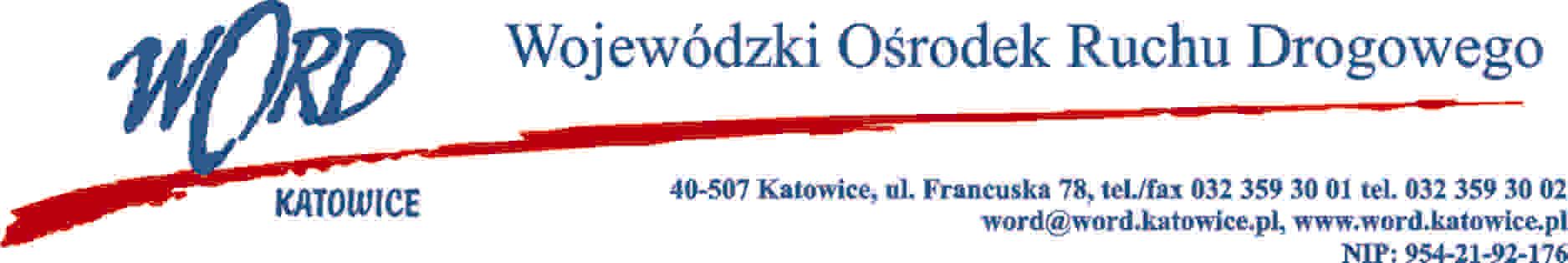 Katowice, dnia 21.02.2024 r. AT-ZP.262.2.14.2024.EGInformacja z otwarcia ofert W związku z otwarciem ofert dot. postępowania o udzielenie zamówienia publicznego pn.: „Dostawa bonów żywieniowych w postaci kart przedpłaconych dla pracowników Wojewódzkiego Ośrodka Ruchu Drogowego w Katowicach”,  które miało miejsce 21.02.2024 r.. o godz. 10:30, w oparciu o  art. 222 ust. 5 ustawy z 11 września 2019 r. Prawo zamówień publicznych (Dz. U. z 2023 r., poz. 1605 ze zm.), Zamawiający przekazuje następujące informacje:W przedmiotowym postępowaniu ofertę złożyli Wykonawcy: W oryginale podpis:Krzysztof Przybylski – DyrektorNazwa firmyŁączna cena brutto 1.Edenred Polska SP. z o.o. ul. Inflancka 4B bud. C, 00-189 Warszawa NIP 664-10-03-662401 111,70 zł2.Pluxee Polska Sp. z o.o. ul. Rzymowskiego 53, 02-697 Warszawa  NIP 5222357343398 623,07 zł